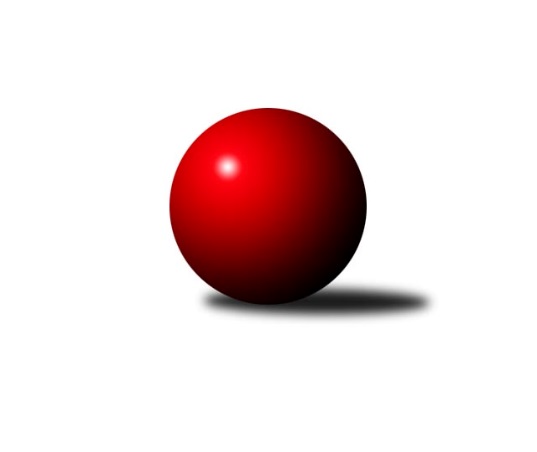 Č.5Ročník 2015/2016	24.10.2015Nejlepšího výkonu v tomto kole: 2600 dosáhlo družstvo: TJ Spartak Bílovec ˝A˝Krajský přebor MS 2015/2016Výsledky 5. kolaSouhrnný přehled výsledků:SKK Ostrava B	- TJ Frenštát p.R.˝A˝	6:2	2447:2288	9.0:3.0	24.10.KK Hranice ˝A˝	- TJ Sokol Bohumín ˝B˝	7:1	2450:2332	8.0:4.0	24.10.Kuželky Horní Benešov	- TJ VOKD Poruba ˝A˝	3.5:4.5	2408:2428	8.0:4.0	24.10.TJ VOKD Poruba ˝B˝	- KK Minerva Opava ˝B˝	4:4	2348:2340	3.5:8.5	24.10.TJ Sokol Bohumín˝C˝	- TJ Sokol Sedlnice ˝B˝	3:5	2400:2432	7.0:5.0	24.10.TJ Opava ˝C˝	- TJ Spartak Bílovec ˝A˝	2:6	2563:2600	5.0:7.0	24.10.Tabulka družstev:	1.	TJ VOKD Poruba ˝A˝	5	4	0	1	28.5 : 11.5 	34.5 : 25.5 	 2378	8	2.	TJ Spartak Bílovec ˝A˝	5	4	0	1	27.0 : 13.0 	32.0 : 28.0 	 2522	8	3.	TJ Sokol Sedlnice ˝B˝	5	4	0	1	23.0 : 17.0 	30.0 : 30.0 	 2463	8	4.	KK Minerva Opava ˝B˝	5	3	1	1	22.5 : 17.5 	31.5 : 28.5 	 2399	7	5.	SKK Ostrava B	5	3	0	2	23.5 : 16.5 	34.0 : 26.0 	 2458	6	6.	TJ VOKD Poruba ˝B˝	5	2	2	1	22.0 : 18.0 	29.5 : 30.5 	 2438	6	7.	TJ Sokol Bohumín˝C˝	5	2	0	3	21.0 : 19.0 	34.5 : 25.5 	 2365	4	8.	KK Hranice ˝A˝	5	2	0	3	20.0 : 20.0 	33.0 : 27.0 	 2404	4	9.	TJ Frenštát p.R.˝A˝	5	1	1	3	13.5 : 26.5 	24.5 : 35.5 	 2307	3	10.	Kuželky Horní Benešov	5	1	0	4	13.5 : 26.5 	28.0 : 32.0 	 2391	2	11.	TJ Sokol Bohumín ˝B˝	5	1	0	4	13.0 : 27.0 	24.5 : 35.5 	 2354	2	12.	TJ Opava ˝C˝	5	1	0	4	12.5 : 27.5 	24.0 : 36.0 	 2427	2Podrobné výsledky kola:	 SKK Ostrava B	2447	6:2	2288	TJ Frenštát p.R.˝A˝	Zdeněk Kuna	 	 190 	 240 		430 	 2:0 	 362 	 	179 	 183		Petr Bábíček	Jan Pavlosek	 	 187 	 213 		400 	 1:1 	 414 	 	206 	 208		Jaroslav Petr	Tomáš Polášek	 	 198 	 197 		395 	 0:2 	 416 	 	204 	 212		Jiří Petr	Lenka Pouchlá	 	 222 	 202 		424 	 2:0 	 367 	 	206 	 161		Zdeněk Bordovský	Miroslav Složil	 	 202 	 207 		409 	 2:0 	 398 	 	195 	 203		Tomáš Binek	Daneš Šodek	 	 213 	 176 		389 	 2:0 	 331 	 	175 	 156		Martin Grejcarrozhodčí: Nejlepší výkon utkání: 430 - Zdeněk Kuna	 KK Hranice ˝A˝	2450	7:1	2332	TJ Sokol Bohumín ˝B˝	Dalibor Vinklar	 	 206 	 193 		399 	 1:1 	 389 	 	193 	 196		Martina Honlová	Zdeňka Terrichová *1	 	 173 	 210 		383 	 1:1 	 395 	 	205 	 190		Lubomír Richter	Jiří Terrich	 	 217 	 195 		412 	 1:1 	 407 	 	200 	 207		Lada Péli	Vladimír Hudec	 	 213 	 200 		413 	 2:0 	 381 	 	193 	 188		Jaromír Piska	Petr Pavelka st	 	 191 	 217 		408 	 1:1 	 394 	 	211 	 183		Jozef Kuzma	Anna Ledvinová	 	 232 	 203 		435 	 2:0 	 366 	 	175 	 191		Libor Krajčírozhodčí: střídání: *1 od 51. hodu Jaroslav LedvinaNejlepší výkon utkání: 435 - Anna Ledvinová	 Kuželky Horní Benešov	2408	3.5:4.5	2428	TJ VOKD Poruba ˝A˝	Martin Weiss	 	 195 	 203 		398 	 2:0 	 383 	 	191 	 192		Michal Bezruč	Miroslav Procházka	 	 192 	 200 		392 	 1:1 	 392 	 	180 	 212		Pavel Hrabec	Jaroslav Lakomý	 	 174 	 211 		385 	 2:0 	 362 	 	167 	 195		Petr Oravec	Jana Martiníková	 	 194 	 188 		382 	 0:2 	 442 	 	216 	 226		Jiří Kratoš	Vlastimil Kotrla	 	 224 	 227 		451 	 2:0 	 420 	 	196 	 224		Jan Míka	Jaromír Martiník	 	 214 	 186 		400 	 1:1 	 429 	 	196 	 233		Martin Skopalrozhodčí: Nejlepší výkon utkání: 451 - Vlastimil Kotrla	 TJ VOKD Poruba ˝B˝	2348	4:4	2340	KK Minerva Opava ˝B˝	Lukáš Trojek	 	 199 	 210 		409 	 2:0 	 348 	 	175 	 173		Renáta Smijová *1	Richard Šimek	 	 203 	 186 		389 	 0:2 	 402 	 	206 	 196		Jana Martínková	Helena Martinčáková	 	 196 	 184 		380 	 0:2 	 391 	 	198 	 193		Karel Vágner	Jaroslav Hrabuška	 	 187 	 203 		390 	 1.5:0.5 	 385 	 	187 	 198		Jan Strnadel	Antonín Chalcář	 	 195 	 210 		405 	 0:2 	 415 	 	199 	 216		Petr Frank	Roman Klímek	 	 187 	 188 		375 	 0:2 	 399 	 	207 	 192		Tomáš Králrozhodčí: střídání: *1 od 51. hodu Jan KrálNejlepší výkon utkání: 415 - Petr Frank	 TJ Sokol Bohumín˝C˝	2400	3:5	2432	TJ Sokol Sedlnice ˝B˝	Lucie Bogdanowiczová	 	 220 	 190 		410 	 1:1 	 394 	 	200 	 194		Renáta Janyšková	Jan Stuš	 	 185 	 218 		403 	 1:1 	 426 	 	218 	 208		Michaela Tobolová	Pavel Plaček	 	 200 	 216 		416 	 2:0 	 406 	 	194 	 212		Rostislav Kletenský	Václav Kladiva	 	 197 	 157 		354 	 1:1 	 371 	 	174 	 197		Barbora Janyšková	Karol Nitka	 	 213 	 215 		428 	 2:0 	 399 	 	186 	 213		Stanislav Brejcha	Jaroslav Klus	 	 188 	 201 		389 	 0:2 	 436 	 	199 	 237		Adéla Sobotíkovározhodčí: Nejlepší výkon utkání: 436 - Adéla Sobotíková	 TJ Opava ˝C˝	2563	2:6	2600	TJ Spartak Bílovec ˝A˝	Václav Boháčík	 	 209 	 219 		428 	 1:1 	 444 	 	233 	 211		Karel Šnajdárek	Josef Matušek	 	 204 	 208 		412 	 0:2 	 426 	 	206 	 220		Tomáš Binar	Břetislav Mrkvica	 	 217 	 206 		423 	 1:1 	 432 	 	192 	 240		David Binar	Rudolf Tvrdoň	 	 183 	 240 		423 	 1:1 	 421 	 	203 	 218		Pavel Šmydke	Jana Tvrdoňová	 	 217 	 222 		439 	 1:1 	 454 	 	238 	 216		Filip Sýkora	Tomáš Valíček	 	 206 	 232 		438 	 1:1 	 423 	 	219 	 204		Vladimír Štacharozhodčí: Nejlepší výkon utkání: 454 - Filip SýkoraPořadí jednotlivců:	jméno hráče	družstvo	celkem	plné	dorážka	chyby	poměr kuž.	Maximum	1.	Filip Sýkora 	TJ Spartak Bílovec ˝A˝	434.67	310.0	124.7	5.8	3/4	(457)	2.	Karel Šnajdárek 	TJ Spartak Bílovec ˝A˝	431.88	288.8	143.1	4.8	4/4	(454)	3.	Petr Pavelka st 	KK Hranice ˝A˝	430.33	288.8	141.5	4.5	2/3	(459)	4.	Tomáš Binar 	TJ Spartak Bílovec ˝A˝	430.33	298.0	132.3	5.7	3/4	(438)	5.	David Binar 	TJ Spartak Bílovec ˝A˝	424.33	290.7	133.7	5.7	3/4	(438)	6.	Rostislav Kletenský 	TJ Sokol Sedlnice ˝B˝	421.75	290.8	131.0	7.5	4/4	(439)	7.	Richard Šimek 	TJ VOKD Poruba ˝B˝	421.38	287.0	134.4	4.0	4/4	(445)	8.	Zdeněk Kuna 	SKK Ostrava B	421.11	285.8	135.3	4.3	3/3	(444)	9.	Lenka Pouchlá 	SKK Ostrava B	420.83	288.0	132.8	5.0	2/3	(426)	10.	Dalibor Vinklar 	KK Hranice ˝A˝	417.33	286.0	131.3	5.2	3/3	(445)	11.	Josef Matušek 	TJ Opava ˝C˝	416.89	295.4	121.4	7.4	3/3	(433)	12.	Pavel Šmydke 	TJ Spartak Bílovec ˝A˝	416.83	278.8	138.0	5.7	3/4	(421)	13.	Anna Ledvinová 	KK Hranice ˝A˝	416.50	291.0	125.5	5.3	2/3	(435)	14.	Michaela Tobolová 	TJ Sokol Sedlnice ˝B˝	416.25	283.0	133.3	4.6	4/4	(436)	15.	Lada Péli 	TJ Sokol Bohumín ˝B˝	414.89	284.6	130.3	5.7	3/3	(444)	16.	Stanislav Brejcha 	TJ Sokol Sedlnice ˝B˝	414.25	291.5	122.8	7.0	4/4	(435)	17.	Renáta Janyšková 	TJ Sokol Sedlnice ˝B˝	413.88	293.4	120.5	8.8	4/4	(440)	18.	Jan Míka 	TJ VOKD Poruba ˝A˝	413.11	274.7	138.4	2.6	3/3	(431)	19.	Petr Frank 	KK Minerva Opava ˝B˝	412.75	281.0	131.8	7.0	4/4	(442)	20.	Vojtěch Turlej 	TJ VOKD Poruba ˝B˝	411.67	291.0	120.7	8.3	3/4	(424)	21.	Vladimír Štacha 	TJ Spartak Bílovec ˝A˝	409.25	289.4	119.9	7.5	4/4	(430)	22.	Břetislav Mrkvica 	TJ Opava ˝C˝	409.11	283.0	126.1	6.0	3/3	(434)	23.	Karol Nitka 	TJ Sokol Bohumín˝C˝	409.00	286.5	122.5	6.1	4/4	(448)	24.	Jaroslav Hrabuška 	TJ VOKD Poruba ˝B˝	409.00	292.0	117.0	9.0	3/4	(423)	25.	Martin Weiss 	Kuželky Horní Benešov	408.89	288.7	120.2	6.9	3/3	(445)	26.	Tomáš Polášek 	SKK Ostrava B	408.00	286.5	121.5	8.7	3/3	(420)	27.	Vlastimil Kotrla 	Kuželky Horní Benešov	407.78	284.7	123.1	8.1	3/3	(451)	28.	Jaroslav Klus 	TJ Sokol Bohumín˝C˝	407.75	279.4	128.4	5.4	4/4	(416)	29.	Jana Martínková 	KK Minerva Opava ˝B˝	407.33	281.0	126.3	5.3	3/4	(454)	30.	Rudolf Tvrdoň 	TJ Opava ˝C˝	407.00	288.8	118.2	9.6	3/3	(451)	31.	Jiří Kratoš 	TJ VOKD Poruba ˝A˝	406.33	281.9	124.4	4.7	3/3	(442)	32.	Tomáš Valíček 	TJ Opava ˝C˝	406.11	284.7	121.4	8.7	3/3	(454)	33.	Antonín Chalcář 	TJ VOKD Poruba ˝B˝	405.00	270.3	134.7	6.3	3/4	(410)	34.	Miroslav Složil 	SKK Ostrava B	403.17	282.8	120.3	3.2	2/3	(413)	35.	Václav Boháčík 	TJ Opava ˝C˝	402.78	284.4	118.3	9.9	3/3	(428)	36.	Zdeňka Terrichová 	KK Hranice ˝A˝	402.50	274.5	128.0	6.0	2/3	(408)	37.	Jan Strnadel 	KK Minerva Opava ˝B˝	402.50	280.5	122.0	6.5	4/4	(432)	38.	Vladimír Hudec 	KK Hranice ˝A˝	402.44	286.6	115.9	7.7	3/3	(430)	39.	Tomáš Král 	KK Minerva Opava ˝B˝	402.13	278.0	124.1	7.4	4/4	(480)	40.	Michal Blinka 	SKK Ostrava B	401.67	280.0	121.7	5.3	3/3	(429)	41.	Roman Klímek 	TJ VOKD Poruba ˝B˝	401.33	282.7	118.7	8.2	3/4	(425)	42.	Daneš Šodek 	SKK Ostrava B	401.00	276.9	124.1	4.2	3/3	(424)	43.	Jan Král 	KK Minerva Opava ˝B˝	401.00	284.0	117.0	8.5	3/4	(447)	44.	Libor Krajčí 	TJ Sokol Bohumín ˝B˝	400.00	278.2	121.8	8.6	3/3	(421)	45.	Jana Martiníková 	Kuželky Horní Benešov	399.89	288.2	111.7	11.4	3/3	(408)	46.	Jaromír Martiník 	Kuželky Horní Benešov	398.44	274.1	124.3	6.4	3/3	(430)	47.	Milan Kučera 	TJ Frenštát p.R.˝A˝	397.33	283.0	114.3	9.0	3/4	(427)	48.	Pavel Plaček 	TJ Sokol Bohumín˝C˝	397.00	282.2	114.8	7.7	3/4	(416)	49.	Jan Pavlosek 	SKK Ostrava B	396.75	278.8	118.0	6.0	2/3	(400)	50.	Barbora Janyšková 	TJ Sokol Sedlnice ˝B˝	396.38	283.6	112.8	7.8	4/4	(423)	51.	Rostislav Bareš 	TJ VOKD Poruba ˝A˝	396.25	285.5	110.8	11.3	2/3	(408)	52.	Jaroslav Petr 	TJ Frenštát p.R.˝A˝	395.75	275.4	120.4	7.9	4/4	(414)	53.	Petr Bábíček 	TJ Frenštát p.R.˝A˝	395.25	283.1	112.1	6.8	4/4	(438)	54.	Jiří Petr 	TJ Frenštát p.R.˝A˝	393.63	277.3	116.4	10.1	4/4	(420)	55.	Lukáš Trojek 	TJ VOKD Poruba ˝B˝	393.25	277.8	115.5	10.8	4/4	(409)	56.	Lucie Bogdanowiczová 	TJ Sokol Bohumín˝C˝	393.00	281.5	111.5	9.5	3/4	(418)	57.	Jaroslav Lakomý 	Kuželky Horní Benešov	391.56	266.8	124.8	11.2	3/3	(413)	58.	Miroslav Procházka 	Kuželky Horní Benešov	390.50	277.8	112.7	7.2	2/3	(427)	59.	Alfréd Hermann 	TJ Sokol Bohumín˝C˝	390.25	280.3	110.0	9.5	4/4	(406)	60.	Jaromír Piska 	TJ Sokol Bohumín ˝B˝	390.11	283.3	106.8	9.0	3/3	(406)	61.	Jozef Kuzma 	TJ Sokol Bohumín ˝B˝	389.67	261.6	128.1	5.9	3/3	(435)	62.	Petr Schwalbe 	TJ Opava ˝C˝	388.50	275.0	113.5	11.5	2/3	(407)	63.	Jan Žídek 	TJ VOKD Poruba ˝A˝	387.67	271.0	116.7	5.5	2/3	(399)	64.	Petr Oravec 	TJ VOKD Poruba ˝A˝	384.11	266.7	117.4	7.7	3/3	(409)	65.	Michal Bezruč 	TJ VOKD Poruba ˝A˝	383.17	263.7	119.5	6.2	2/3	(402)	66.	Lubomír Richter 	TJ Sokol Bohumín ˝B˝	382.89	260.7	122.2	7.9	3/3	(395)	67.	Jaroslav Ledvina 	KK Hranice ˝A˝	382.33	272.3	110.0	11.3	3/3	(416)	68.	Ladislav Míka 	TJ VOKD Poruba ˝A˝	381.50	279.0	102.5	10.0	2/3	(397)	69.	Jiří Terrich 	KK Hranice ˝A˝	379.17	271.5	107.7	10.7	3/3	(412)	70.	Zdeněk Bordovský 	TJ Frenštát p.R.˝A˝	379.13	272.3	106.9	12.0	4/4	(435)	71.	Václav Kladiva 	TJ Sokol Bohumín˝C˝	377.50	275.8	101.8	12.8	4/4	(406)	72.	Jan Stuš 	TJ Sokol Bohumín˝C˝	377.17	284.5	92.7	12.8	3/4	(403)	73.	Martina Honlová 	TJ Sokol Bohumín ˝B˝	375.17	264.0	111.2	9.7	3/3	(405)	74.	Martin Grejcar 	TJ Frenštát p.R.˝A˝	346.00	252.4	93.6	14.5	4/4	(393)		Milan Binar 	TJ Spartak Bílovec ˝A˝	438.00	297.0	141.0	3.0	1/4	(438)		Rostislav Klazar 	TJ Spartak Bílovec ˝A˝	438.00	304.0	134.0	5.0	1/4	(438)		Martin Skopal 	TJ VOKD Poruba ˝A˝	429.00	296.0	133.0	5.0	1/3	(429)		Adéla Sobotíková 	TJ Sokol Sedlnice ˝B˝	428.00	305.0	123.0	5.0	2/4	(436)		Zdeněk Štohanzl 	KK Minerva Opava ˝B˝	419.50	293.0	126.5	8.5	2/4	(427)		Tomáš Binek 	TJ Frenštát p.R.˝A˝	413.00	281.5	131.5	4.5	2/4	(428)		Zdeněk Mžik 	TJ VOKD Poruba ˝B˝	413.00	292.5	120.5	6.5	2/4	(445)		Jana Tvrdoňová 	TJ Opava ˝C˝	412.50	287.5	125.0	7.5	1/3	(439)		Jan Polášek 	SKK Ostrava B	406.00	290.0	116.0	7.0	1/3	(406)		Libor Žíla 	TJ VOKD Poruba ˝B˝	403.00	291.0	112.0	12.5	2/4	(417)		René Světlík 	TJ Sokol Bohumín ˝B˝	399.00	269.0	130.0	6.0	1/3	(399)		Antonín Fabík 	TJ Spartak Bílovec ˝A˝	394.75	287.8	107.0	9.3	2/4	(412)		Renáta Smijová 	KK Minerva Opava ˝B˝	393.00	264.0	129.0	5.5	2/4	(395)		Pavel Hrabec 	TJ VOKD Poruba ˝A˝	392.00	270.0	122.0	8.0	1/3	(392)		Jiří Koloděj 	SKK Ostrava B	391.00	275.0	116.0	1.0	1/3	(391)		Karel Vágner 	KK Minerva Opava ˝B˝	390.50	278.0	112.5	11.5	2/4	(396)		David Juřica 	TJ Sokol Sedlnice ˝B˝	387.50	278.0	109.5	8.5	2/4	(406)		Oldřich Tomečka 	KK Minerva Opava ˝B˝	383.00	278.0	105.0	6.0	1/4	(383)		Petr Pavelka ml 	KK Hranice ˝A˝	380.00	264.0	116.0	8.0	1/3	(380)		Emil Rubáč 	TJ Spartak Bílovec ˝A˝	378.00	275.0	103.0	8.0	1/4	(378)		Klára Tobolová 	TJ Sokol Sedlnice ˝B˝	376.00	272.5	103.5	9.5	1/4	(386)		Dana Lamichová 	TJ Opava ˝C˝	374.00	263.0	111.0	6.0	1/3	(374)		Helena Martinčáková 	TJ VOKD Poruba ˝B˝	374.00	271.0	103.0	15.0	1/4	(380)		David Schiedek 	Kuželky Horní Benešov	372.00	270.0	102.0	9.0	1/3	(372)Sportovně technické informace:Starty náhradníků:registrační číslo	jméno a příjmení 	datum startu 	družstvo	číslo startu21044	Josef Matušek	24.10.2015	TJ Opava ˝C˝	5x16579	Petr Bábíček	24.10.2015	TJ Frenštát p.R.˝A˝	5x11962	Tomáš Binek	24.10.2015	TJ Frenštát p.R.˝A˝	2x19195	Jan Strnadel	24.10.2015	KK Minerva Opava ˝B˝	5x14960	Petr Oravec	24.10.2015	TJ VOKD Poruba ˝A˝	5x
Hráči dopsaní na soupisku:registrační číslo	jméno a příjmení 	datum startu 	družstvo	Program dalšího kola:6. kolo31.10.2015	so	9:00	TJ Frenštát p.R.˝A˝ - TJ Sokol Sedlnice ˝B˝	31.10.2015	so	9:00	KK Minerva Opava ˝B˝ - TJ Sokol Bohumín˝C˝	31.10.2015	so	9:00	TJ Spartak Bílovec ˝A˝ - TJ VOKD Poruba ˝B˝	31.10.2015	so	9:00	TJ VOKD Poruba ˝A˝ - TJ Opava ˝C˝	31.10.2015	so	9:00	TJ Sokol Bohumín ˝B˝ - Kuželky Horní Benešov	31.10.2015	so	9:00	SKK Ostrava B - KK Hranice ˝A˝	Nejlepší šestka kola - absolutněNejlepší šestka kola - absolutněNejlepší šestka kola - absolutněNejlepší šestka kola - absolutněNejlepší šestka kola - dle průměru kuželenNejlepší šestka kola - dle průměru kuželenNejlepší šestka kola - dle průměru kuželenNejlepší šestka kola - dle průměru kuželenNejlepší šestka kola - dle průměru kuželenPočetJménoNázev týmuVýkonPočetJménoNázev týmuPrůměr (%)Výkon2xFilip SýkoraBílovec A4541xVlastimil KotrlaKuželky HB110.494511xVlastimil KotrlaKuželky HB4512xFilip SýkoraBílovec A108.774543xKarel ŠnajdárekBílovec A4442xJiří KratošVOKD A108.294421xJiří KratošVOKD A4421xAdéla SobotíkováSedlnice B107.814361xJana TvrdoňováOpava C4392xZdeněk KunaSKK B107.84302xTomáš ValíčekOpava C4383xKarel ŠnajdárekBílovec A106.37444